First :Course Information:Second :General  CourseDescription................................................................................................................This course will cover some of the modern concepts and theories of the physics of atoms and nuclei, such as, quantum theory of the Hydrogen atom , many- electron atoms, molecules, statistical mechanics, nuclear structure, and nuclear transformations..........................................................................................................................................................................................................................................................................................................................................................................................................................Third : Course  Objectives Students should know some of the modern concepts and theories of the physics of atoms and nuclei, such as, quantum theory of the Hydrogen atom, many- electron atoms, molecules, statistical mechanics, nuclear structure, and nuclear transformations.........................................................................................................................................................................................................................................................................  Fourth: Expected Learning OutcomesStudents should have acquire the techniques of solving physics problems...........................................................................................................Students should have acquire the skills and techniques to connect the physical concepts together.........................................................................................................................................................................................................................................................................Fifth :Course PlanDistribution& Learning  ResourcesSixth :Teaching Strategies  and Methods Seventh :Methodsof AssessmentEighth :Required Textbooks
- Primary  Textbook: Text Book................................................................................................................................Concepts of Modern Physics/ Arthur Beiser....-Secondary ReferencesModern Physics From A to Z / James RohlfModern Physics / K. KraneEssential of Modern Physics / Acosta, Cowan and Graham.........................................................................................................................................................................................................................................................................Ninth :General  Instructions 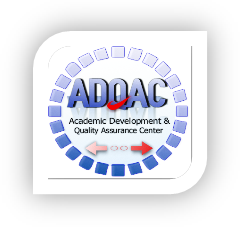 Mutah University Detailed Syllabus Form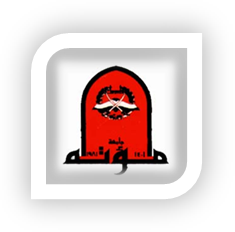 Course Number:0302352Course Title: Modern Physics (2) Credit Hours: 2College: SciencePre-requisite0302102Department: PhysicsInstructor: Dr. Amal Al-MaaitahSemester & Academic Year: first 2017/2018the time of the lecture: Sunday and Tuesday and Thursday 12-1Office Hours: Sunday 11-12, Tuesday 11-12 and Thursday 11-12Learning ResourcesTopics to be CoveredWeekNo.Concepts of Modern Physics/ Arthur BeiserQuantum theory of the Hydrogen atomConcepts of Modern Physics/ Arthur BeiserQuantum theory of the Hydrogen atom.Concepts of Modern Physics/ Arthur BeiserQuantum theory of the Hydrogen atomConcepts of Modern Physics/ Arthur BeiserMany- electron atoms.Concepts of Modern Physics/ Arthur BeiserMany- electron atoms.Concepts of Modern Physics/ Arthur BeiserMany- electron atoms.Concepts of Modern Physics/ Arthur BeiserMoleculesConcepts of Modern Physics/ Arthur BeiserMoleculesConcepts of Modern Physics/ Arthur BeiserStatistical mechanicsConcepts of Modern Physics/ Arthur BeiserStatistical mechanicsConcepts of Modern Physics/ Arthur BeiserStatistical mechanicsConcepts of Modern Physics/ Arthur BeiserNuclear structureConcepts of Modern Physics/ Arthur BeiserNuclear structureConcepts of Modern Physics/ Arthur BeiserNuclear transformationsConcepts of Modern Physics/ Arthur BeiserNuclear transformationsFinal ExamTeaching Strategies and MethodsNoThe concepts and laws will be presented to the students1Some examples will be solved and discussed with the students2Some experiments will be performed by the  students to demonstrate the laws345Proportion of Final EvaluationEvaluationMethods of Week & DateNo.25%First Exam6/3/20181.25%Second Exam17/4/20182.50%Final Exam3.4.56(100%)TotalTotalAdditional Notes, Office hours, Incomplete Exams, Reports, Papers,  …etcNoHome works Chap 6 : 3, 7, 9,11, 12, 13, 15, 12, 15, 17, 19, 31. Chap7 : 1, 3, 5, 7, 9, 13, 15, 17, 19, 21, 23, 25, 27, 29, 31, 33, 35. Chap 8 : 2, 4, 9, 10, 17, 20, 21, 25, 27. Chap9 :1, 3, 7, 17, 19, 21, 23, 25, 27, 31, 33, 35. Chap 11: 1, 3, 5,7,11,13,15,17, 19, 21, 23, 25, 29. Chap12:1, 3, 5, 7, 9, 11, 21, 27, 31. 12345